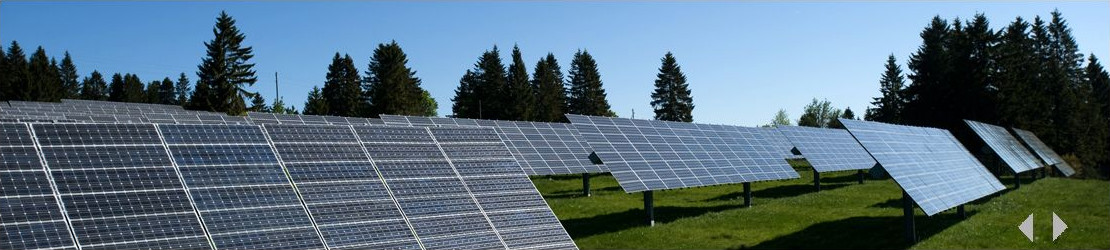 Le programme de notre journée est le suivant :08.15	Rendez-vous à l’EPFL, rue Piccard, le long du parking à vélos, un bus Rémy voyages vous attend.08.30-10.30		Départ pour St-Imier.10.30	Arrivée à St-Imier (793 mètres d’altitude).10.35-11.00	Départ pour la centrale solaire en funiculaire puis trajet à pieds jusqu’à la centrale de Mont-Soleil (1288 mètres d’altitude).11.00-12.00		Visite guidée de la centrale solaire (durée 1 heure).12.00-13.00		Sentier des Monts – pause de midi.Une paysanne de la région nous servira vin chaud et une sorte de pain-tresse au fromage et au lard ainsi que quelques douceurs. Prenez, toutefois, votre propre pique-nique pour compléter cette agape.13.00-14.00		Déplacement à travers le sentier des Monts pour rejoindre la centrale 			éolienne de Mont-Crosin (1178 mètres d’altitude).			14.00-15.00		Visite de la centrale éolienne de Mont-Crosin (durée 1 heure).15.00-15.30	Déplacement jusqu’à l’arrêt de bus du « Restaurant Vert-Bois » à Mont-Crosin.15.30-17.15		Retour à l’EPFL.17.15			Arrivée à l’EFPL.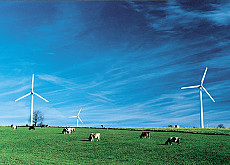 Prévoir pour cette sortie de bonnes chaussures de marche et des habits chauds. Un bulletin météorologique vous parviendra la veille avec de plus amples informations.Vos contacts sont :Julien Leprince, Dél. de Classe 			 079 817 28 99Max Philippe Mentha, Dél. de Classe		 077 400 54 37  Corinne Farquharson, Ass. Admin. DISAL 	                      079 314 80 55